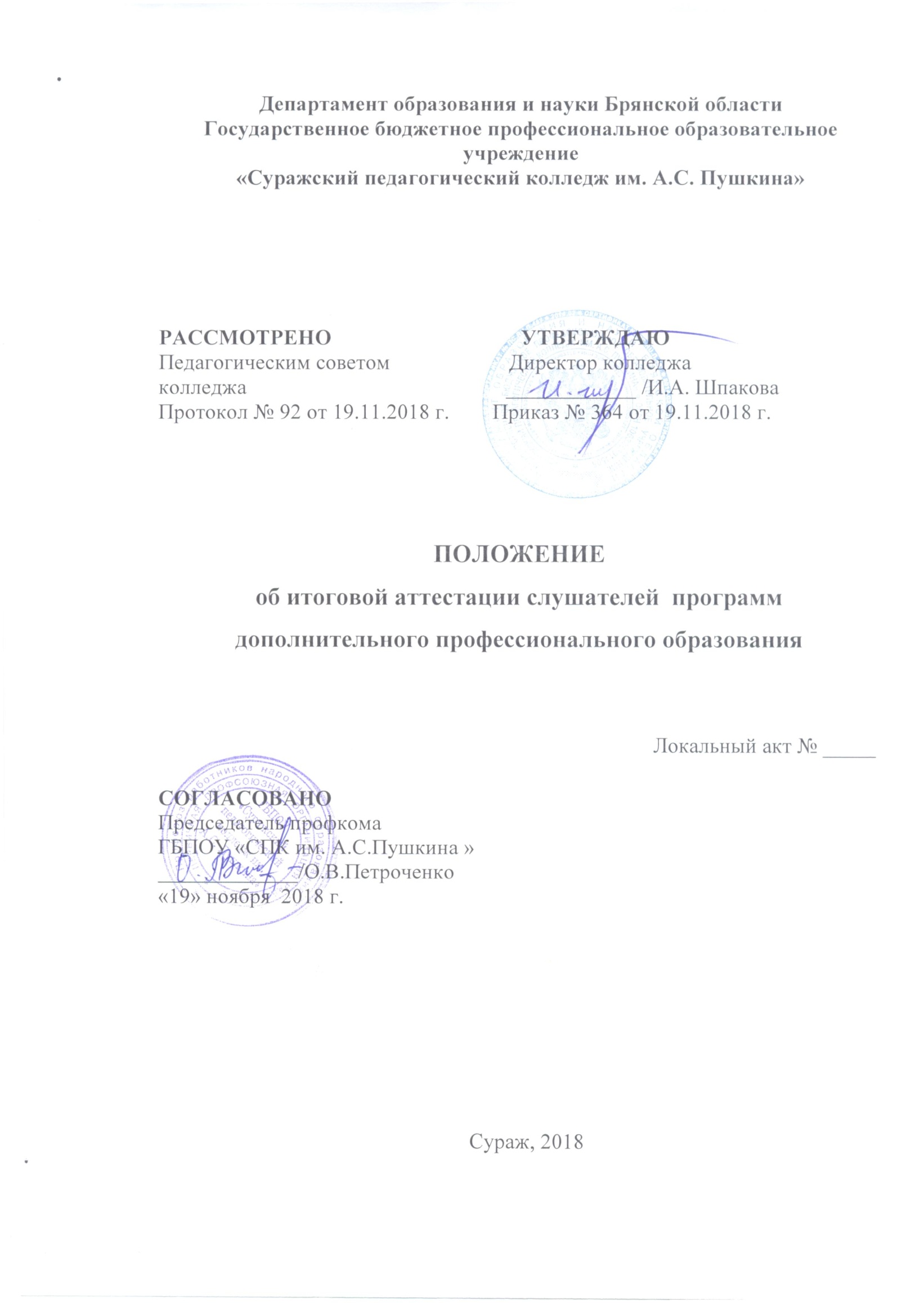                                          1. Область применения1.1. Настоящее Положение устанавливает порядок итоговой аттестации слушателей по программам повышения квалификации и профессиональной переподготовки. Положение применяется  колледжем при реализации образовательного процесса по дополнительным профессиональным программам.1.2. Положение является частью учебно-методических документов, определяющих порядок реализации дополнительных профессиональных программ.                                       2. Нормативные акты    Федеральный закон от 29 декабря 2012 г. № 273-ФЗ «Об образовании в Российской Федерации».    Приказ Министерства образования и науки Российской Федерации от 01 июля 2013 г. № 499 «Об утверждении Порядка организации и осуществления образовательной деятельности по дополнительным профессиональным программам».    Письмо Министерства образования и науки Российской Федерации от 02 сентября 2013 г. ФАК-1879/06 «О документах о квалификации».    Письмо Министерства образования и науки Российской Федерации от 09.10.2013 № 06-735 «О дополнительном профессиональном образовании».     Методические рекомендации Министерства образования и науки Российской Федерации по проведению итоговой аттестации при реализации дополнительных профессиональных программ от 30 марта 2015 г. № АК-821/06.3. Термины и определения      3.1. Итоговая аттестация: процедура оценки степени и уровня освоения обучающимися отдельной части или всего объема учебного курса, дисциплины (модуля) дополнительной профессиональной программы.     3.2. Программа повышения квалификации: дополнительная профессиональная программа, направленная на совершенствование и (или) получение новой компетенции, необходимой для профессиональной деятельности, и (или) повышение профессионального уровня в рамках имеющейся квалификации.      3.3. Программа профессиональной переподготовки: дополнительная профессиональная программа, направленная на получение компетенции, необходимой для выполнения нового вида профессиональной деятельности,приобретение новой квалификации.     3.4. Слушатели: лица, осваивающие дополнительные профессиональные программы.      3.5. График организации учебного процесса: последовательность и продолжительность теоретического, практического, дистанционного обучения, текущей, промежуточной и итоговой аттестации.4. Общие положения       4.1. Целью итоговой аттестации по программам ДПО является оценка уровня сформированности компетенций у выпускников, установление уровня подготовки слушателей к выполнению профессиональных задачи определение соответствия результатов освоения обучающимися ДТП требованиям профессиональных стандартов, квалификационным требованиям, указанным в квалификационных справочниках по соответствующим должностям, профессиям и специальностям.     4.2. Итоговая аттестация проводится на основе принципов объективности и независимости оценки качества подготовки обучающихся.     4.3. Итоговая аттестация, завершающая освоение ДПП, является обязательной для всех видов ДПО.    4.4. К итоговой аттестации допускается обучающийся, не имеющий академической задолженности и в полном объеме выполнивший учебный план или индивидуальный учебный план.     4.5. Обучающиеся, не прошедшие итоговой аттестации или получившие на итоговой аттестации неудовлетворительные результаты, вправе пройти итоговую аттестацию в течение календарного года после завершения обучения.     4.6. Итоговая аттестация слушателей по программам профессиональной переподготовки осуществляется аттестационными комиссиями. Аттестационные комиссии руководствуются в своей работе настоящим положением.5. Требования к итоговой аттестации слушателей.   Виды итоговой аттестации обучающихся по программам дополнительногопрофессионального образования.     5.1. К видам итоговой аттестации слушателей ДПП относятся:- по программам повышения квалификации: итоговый экзамен или зачет, а также другие виды аттестации, определенные учебным планом; по программам профессиональной переподготовки: защита выпускной квалификационной работы.     5.2. При проведении итоговой аттестации, если это не предусмотрено порядком проведения итоговой аттестации по соответствующим образовательным программам, используются контрольные измерительные материалы, представляющие собой комплексы заданий стандартизированнойформы:- по программам повышения квалификации: вопросы к итоговому экзамену, зачету, тестовые задания, комплексные задачи и т.д.;- по программам профессиональной переподготовки: тематика выпускных квалификационных работ.     5.3. Комплексы контрольных заданий для проведения итоговой аттестации по ДП разрабатываются, используются и хранятся в структурных подразделениях, реализующих программы ДПО.       Контрольные задания для проведения итоговой аттестации по программам повышения квалификации, утверждаются на заседании методсовета, тематика выпускных квалификационных работ по программам профессиональной переподготовки  утверждается приказом  директора колледжа.      5.4. Содержание комплексов контрольных заданий для проведения итоговой аттестации по ДПП должны соответствовать содержанию и структуре ДТП, а также требованиям профессиональных стандартов, квалификационным требованиям, указанным в квалификационных справочниках.       5.5. Слушателю предоставляется право выбора темы выпускной квалификационной работы, вплоть до предложения своей темы с необходимым обоснованием целесообразности ее разработки. Для подготовки выпускной квалификационной работы слушателю назначается  руководитель.       5.7. Выпускные квалификационные работы, выполненные по завершении программы профессиональной переподготовки, подлежат рецензированию.6. Аттестационная комиссия        6.1. Аттестационная комиссия организуется по каждой реализуемой программе профессиональной переподготовки общим составом не более 5 членов комиссии (без учета секретаря комиссии).       Аттестационную комиссию возглавляет председатель, который организует и контролирует ее деятельность, обеспечивает единство требований, предъявляемых к слушателям.      Председателем аттестационной комиссии не может быть работник колледжа.       6.2. Аттестационная комиссия формируется из преподавателей колледжа, преподавателей других образовательных организаций, представителей органов государственной власти и органов местного самоуправления г.Суража.       Состав аттестационной комиссии утверждается приказом директора колледжа.7. Порядок проведения итоговой аттестации        7.1. Форма и условия проведения итоговой аттестации определяются УП и доводятся до сведения слушателей до начала реализации ДПП.       7.2. К итоговой аттестации допускаются лица, завершившие обучение по дополнительной профессиональной образовательной программе и успешно прошедшие все предшествующие текущие аттестационные испытания, предусмотренные УП.      7.3. Итоговая аттестация проводится:- по программам повышения квалификации: представителем колледжа;- по программам профессиональной переподготовки: аттестационной комиссией на открытых заседаниях с участием не менее 2/3 состава.     7.4. Результаты аттестационных испытаний, в зависимости от видов аттестации, определяются оценками «отлично», «хорошо», «удовлетворительно», «неудовлетворительно» или «зачтено», «не зачтено» иобъявляются в тот же день после оформления в установленном порядке:- по программам профессиональной подготовки: протоколов заседаний аттестационных комиссий.      7.5. Решение аттестационной комиссии принимается на закрытых заседаниях простым большинством голосов членов комиссии, участвующихв заседании. При равном числе голосов голос председателя является решающим.       Решение комиссии принимается сразу же после обсуждения и сообщается слушателю.     7.6. Материалы итоговой аттестации оформляются:- по программам повышения квалификации: специалистом, отвечающим за реализацию соответствующей ДТП;- по программам профессиональной переподготовки: секретарем аттестационной комиссии.       7.7. Отчеты о работе аттестационных комиссий по программам профессиональной переподготовки докладываются секретарем аттестационной комиссии.      7.8. Перечень необходимых элементов, входящих в структуру отчета председателя аттестационной комиссии:- перечень и реквизиты документов, регламентирующих проведение итоговой аттестации по программам ДПО (Положение об итоговой аттестации слушателей программ ДПО, приказ об утверждении тем и закреплении  руководителей ВКР, приказ о допуске студентов к итоговой аттестации, приказ о проведении итоговой аттестации и составе АК);- состав АК в соответствии с приказом;- сроки проведения итоговой  аттестации (согласно утвержденному расписанию);- итоги ВКР в табличной форме;- список слушателей, чьи ВКР были отмечены AK и/или рекомендованы к опубликованию, внедрению и т.д.;- положительные моменты и замечания председателя по итогам работы АК.      7.9. Лицам, успешно освоившим соответствующую ДПП и прошедшим ИА, выдаются документы о квалификации: удостоверение о повышении квалификации или диплом о профессиональной переподготовке. Выдача слушателям дипломов о профессиональной переподготовке осуществляется при условии успешного прохождения всех установленных видов аттестационных испытаний, включенных в итоговую аттестацию, и на основании решения аттестационной комиссии.     7.10. Лицам, не прошедшим итоговой аттестации или получившим на итоговой аттестации неудовлетворительные результаты, а также лицам, освоившим часть ДП и (или) отчисленным из  колледжа, выдается справка об обучении или о периоде обучения установленного образца.     7.11. При освоении дополнительной профессиональной программы параллельно с получением среднего профессионального образования удостоверение о повышении квалификации и (или) диплом о профессиональной переподготовке выдаются одновременно с получением соответствующего документа об образовании и о квалификации.Документ подготовлензам.директора по учебной работе   ___________ О.В. Романцовой«19» ноября 2018 года                                                                                         Приложение №1Форма протокола заседания аттестационной комиссии по защитевыпускной квалификационной работы по программе профессиональнойпереподготовки                                              Протокол №                               от   «   »____________ 20____  годазаседания аттестационной комиссии по защите выпускной аттестационнойработы по программе профессиональной переподготовки(наименование программы профессиональной переподготовки)Ф.И.О. члена комиссии:Дата:Ф.И.О.слушателяТема  Научный руководительРецензент:Вопросы: ОценкаПодписьПредседателя комиссии членов комиссии                                                       Приложение № 2Форма сводного протокола заседания аттестационной комиссииот   «   »____________ 20____  годаПрисутствовали:Председатель ГАК: Фамилия И.О., должность;Заместитель председателя ГАК: Фамилия И.О., должность;Члены: Фамилия И.О., должность;Секретарь: Фамилия И.О., должность.На повестке дня:О присвоении дополнительной квалификации слушателям программы профессиональной переподготовки(наименование программы профессиональной переподготовки)успешно прошедшим итоговую аттестацию:Постановили:1. Признать, что слушатели выполнили учебный план по программе профессиональной переподготовкиполностью и прошлиитоговую государственную аттестацию - защитили выпускные квалификационные работы с положительными оценками.2. Присвоить слушателям в соответствии с указанным приложением дополнительную квалификацию, удостоверяющую право специалиста на ведение нового вида профессиональной деятельности в области консультативной психологии и выдать государственный диплом о дополнительном (к среднему и высшему) образовании.Председатель аттестационной комиссии:Заместитель председателя:Члены комиссии:Секретарь:Приложение № 3Форма приказа об утверждении состава аттестационной комиссии поитоговой аттестации слушателейПРИКАЗот   «____ »____________ 20____  годаОб утверждении состава аттестационной комиссии по итоговойаттестации слушателейВ целях проведения итоговой аттестации программы профессиональной переподготовки  в объем _____   часовприказываю:1. Утвердить аттестационную комиссию по приему итогового экзамена и (или) защитe выпускных аттестационных работ в следующем составе:Председатель комиссии: Ф.И.О., место работы, должностьЧлены комиссии: Ф.И.О., место работы, должностьСекретарь: Ф.И.О., место работы, должностьДата проведения итогового экзамена  «___» _________ 20___ г.Дата проведения защиты выпускных аттестационных работ______________2. Контроль исполнения настоящего приказа оставляю за собой.ДиректорИ.О. ФамилияПриложение № 4Форма приказа о допуске к итоговой аттестации слушателейПРИКАЗот   «_____ »____________ 20____  годаО допуске к итоговой аттестации слушателей программыпрофессиональной переподготовкиВ связи с успешным выполнением учебного плана и отсутствием академических задолженностей приказываю:3. Допустить к итоговой аттестации следующих слушателей программыпрофессиональной переподготовки_ (объем часов):4. Контроль исполнения настоящего приказа оставляю за собой.ДиректорИ.О. ФамилияПриложение № 5Форма приказаоб утверждении тем выпускных квалификационных работПРИКАЗот   «____ »____________ 20____  годаОб утверждении тем выпускных аттестационных работВ целях обеспечения выполнения учебного плана в объеме часовпо программе профессиональной переподготовкиприказываю:5. Утвердить темы выпускных аттестационных работ и научных руководителей слушателей:|№ | Фамилия, имя, отчество  слушателя Темы выпускной аттестационной работы Фамилия И.О. руководителя6. Контроль исполнения настоящего приказа оставляю за собой.ДиректорИ.О. ФамилияПриложение № 6Форма приказао переносе сроков защиты выпускной квалификационной работыПРИКАЗот   «_____ »____________ 20____  годаО переносе сроков защиты выпускной аттестационной работысвязи с неготовностью к защитe выпускной аттестационной работыслушателя (фамилия, имя отчество)программы профессиональной переподготовки (наименование программы профессиональной переподготовки)полностью выполнившего учебный план в объеме _____часов, приказываю:1. Перенести защиту выпускной квалификационной работы слушателю__20__года.(фамилия, имя, отчество)на __________________Основание: личное заявление.ДиректорИ.О. ФамилияПриложение № 7Форма приказа об отчислении слушателяПРИКАЗот   «   »____________ 20____  годаОб отчислении слушателяВ связи сСлушателя (фамилия, имя, отчество)по программе профессиональной переподготовки «_(наименование программы профессиональной переподготовки)(объем часов) приказываю:1. Отчислить слушателя(фамилия, имя, отчество)   с "_____ " 20 года.Основание:1) личное заявление или служебная записка руководителя структурногоподразделения;2) акт об отчислении.ДиректорИ.О. ФамилияПриложение № 9Форма приказа о повторной защитe выпускной аттестационной работыПРИКАЗот   «   »____________ 20____  годаО повторной защитe выпускной квалификационной работыв связи с неудовлетворительной защитой выпускнойквалификационной работы слушателем программы профессиональнойпереподготовки (наименование программы профессиональной переподготовки) (объем – часов) приказываю:1. Провести повторную защиту выпускной аттестационной работыслушателем(фамилия, имя, отчество)Основание: личное заявление слушателя.ДиректорИ.О. ФамилияЛист ознакомления№ДолжностьФ.И.О.ПодписьДата